Užívateľský manuál Elektronický obojok proti ťahaniu Petrainer PET 899Nastavenie režimuObojok PET 899 má na výber z dvoch režimov – vibrácie a impulz alebo len impulz.Zelené LED svetlo (Režim S) – Slabší režimPre nastavenie prvého režimu stlačte bočný gombík na ťahovom senzore. LED kontrolka musí svietiť zelene.Slabší režim má dve úrovne – pokiaľ pes ťahá málo, obojok začne vibrovať. Pokiaľ neprestane do desiatich sekúnd, nasleduje krátky elektrostatický impulz. Potom sa režim opakuje po uplynutí jednej minúty. 
                                                  - pokiaľ pes ťahá viac, obojok okamžite vydá impulz, ktorý trvá, dokiaľ pes neprestane ťahať alebo mu nepovolíte vodítko. Červené LED svetlo (Režim H) – Režim pre temperamentné psy a veľké plemenáPre nastavenie druhého režimu stlačte bočný gombík na ťahovom senzore. LED kontrolka musí svietiť červene.Pri tomto režime obojok nevydáv vibrácie, len impulz trvajúci 10 sekúnd v cykloch trvajúcich jednu minútu. Zariadenie nie je tak citlivé na ťahanie, odpovedá druhému režimu u režimu S. Vypnutie ťahového senzoruPre vypnutie ťahového senzoru stlačte bočný gombík raz alebo dvakrát dokiaľ nebudú zhasnuté obe kontrolky. Spárovanie s prijímačom 998D (základná verzia)Odstráňte priehľadnú fólii u batérií ťahového senzoru.Vložte batériu do prijímača a ten krátko pípne. Stlačte bočný gombík na ťahovom senzore, prijímač pípne po druhýkrát (tento úkon je treba stihnúť do piatich sekúnd od prvého pípnutia). Obojok je spárovaný. Po vybití či vyjmutí batérii bude potreba obojok znovu spárovať.Indikátor vybitej batérie: Obojok začne pípať každé dve minúty.Spárovanie s prijímačom 998DROdstráňte priehľadnú fólii u batérií ťahového senzoru.Nabite prijímač. Prijímač má na boku pod gumovou krytkou tlačítko Reset. Toto tlačítko je treba stisknúť napr. pomocou sponky. Prijímač krátko pípne. Stlačte bočný gombík na ťahovom senzore, prijímač znovu pípne (tento úkon je treba stihnúť do piatich sekúnd od prvého pípnutia). Obojok je spárovaný. Po úplnom vybití prijímača môže byť potreba obojok znovu spárovať.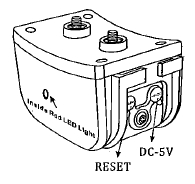 Indikátor vybitej batérie: Obojok začne pípať každé dve minúty.Spárovanie s prijímačom 998DBOdstráňte priehľadnú fólii u batérií ťahového senzoru.Nabite prijímač. Držte tlačítko ON/OFF na prijímači po dobu piatich sekúnd dokým nepípne a nezačne zelene blikať. Stlačte bočný gombík na ťahovom senzore, prijímač znovu pípne (tento úkon je potreba stihnúť do do piatich sekúnd od prvého pípnutia). Obojok je spárovaný. Po úplnom vybití prijímača môže byť potreba obojok znovu spárovať.Indikátor vybitej batérie: Obojok začne pípať každé dve minúty.K akémukoľvek el. obojku proti ťahaniu resp. použitým prijímačpm je možné dokúpiť vysielačku, s kterou môžete cvičiť psa až na vzdialenosť 300 m. Pre viac informácií nás kontaktujte na tel. čísle: 650 340 251. VideáNa našom Youtube kanále nájdete mnoho užitočných rád pre výcvik psa, či použitie a inštalácie elektronických výcvikových pomôcok: www.Youtube.com/ ElektrickeObojkyPrehlásení o zhode, záručný a pozáručný servisPrístroj bol schválený pre použitie v zemiach EU a je preto opatrený značkou CE. Všetka potrebná dokumentácia je k dispozícii na webových stránkach dovozcu, na vyžiadanie u dovozca a na predajne dovozcu.Adresa, na ktorej nájdete prehlásenie o zhode a aktuálny návod (záložka ku stiahnutiu): https://www.elektricke-obojky.sk/obojky-proti-tahaniu/petrainer-pet899 Zmeny technických parametrov, vlastností a tlačové chyby vyhradené.Záručný a pozáručný servis zabezpečuje dovozca:NESCIO s. r.o.,Obchodní náměstí 1590/4, PrahaInfolinka: 650 340 251Prodejna: 650 340 251Email: info@elektricke-obojky.sk